PORSEKARY 2015 - GOBAK SODORTanggal :Sabtu, 13 November 2015 pukul 17.00 – Batas terakhir Registrasi Kamis, 19 November 2015 pukul 18.00 – Babak Penyisihan Senin, 23 November 2015 pukul 18.00 – FINALSemua pertandingan akan dilaksanakan @Kampus Anggrek, Hall Lt.8Skema Pertandingan :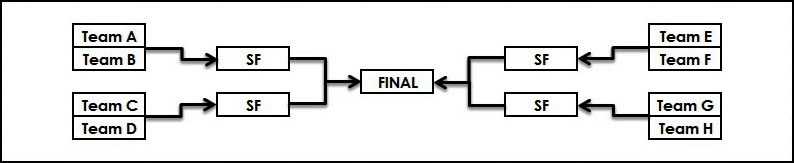 Seandainya ada lebih dari 8 team yang terdaftar maka tetap hanya akan diambil 4 team terbaik dengan pengumpulan point terbanyak.Ukuran lapangan permainan secara keseluruhan adalah 8m x 4m (2m x 2m untuk kotak kecilnya)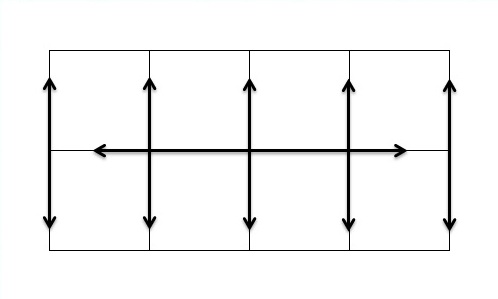 Peraturan :Setiap kelompok terdiri dari 8 orang.Lama waktu permainan : 2 babak @7 menit.Setiap kelompok bergantian sebagai TIM SERANG dan TIM JAGA.Pada saat permainan, anggota TIM SERANG yang bemain 8 orang. Sedangkan, TIM JAGA yang yang akan bertahan sebanyak 6 orang.Setiap anggota kelompok TIM SERANG yang berhasil kembali ke tempat START setelah melewati CHECK POINT akan mendapat 1 poin untuk setiap 1 anggotanya dengan catatan tidak ada anggota TIM SERANG yang masih berada di tempat START. Anggota TIM SERANG dinyatakan gugur apabila anggotanya tersentuh oleh TIM JAGA atau keluar melewati garis batas lapangan yang telah ditentukan.TIM JAGA hanya boleh bergerak di sepanjang garis melintang yang telah ditentukan dan kakinya harus selalu menginjak garis tersebut. Apabila anggota TIM JAGA memegang anggota TIM SERANG namun posisi kakinya keluar garis maka dinyatakan tidak sah.PRIZE : 1st	: IDR 800.0002nd	: IDR 700.0003rd	: IDR 600.000FORM REGISTRASIFORM REGISTRASIFORM REGISTRASIFORM REGISTRASIFORM REGISTRASIFORM REGISTRASIFORM REGISTRASIFORM REGISTRASIPORSEKARY 2015 - GOBAK SODORPORSEKARY 2015 - GOBAK SODORPORSEKARY 2015 - GOBAK SODORPORSEKARY 2015 - GOBAK SODORPORSEKARY 2015 - GOBAK SODORPORSEKARY 2015 - GOBAK SODORPORSEKARY 2015 - GOBAK SODORPORSEKARY 2015 - GOBAK SODORNama TeamNama Team::::::PIC TeamPIC Team::::::EmailEmail::::::HP / Ext.HP / Ext.::::::PersonilPersonil:NamaNamaNamaNamaNamaBINUSIAN IDBINUSIAN ID12345678